Note : Ce formulaire de confirmation est à adresser directement à l'hôtel de votre choixRenseignements sur la réservation:Confirmation de la réservation faite le ____________________ à l'hôtel ___________________________________au prix préférentiel offert à l'UIT  ___________ chambre simple/double duDate à partir de: _________________________ heure d'arrivée  ____________Jusqu'à la date : _________________________Note: Tarifs préférentiels non applicables selon certaines périodes (ex: salons, foire, congrès, ...)Renseignements sur la personne qui réserve:Tél : +___________________________________                            Fax :   +________________________________(Indicatif du pays, indicatif interurbain, numéro de téléphone)                        (Indicatif du pays, indicatif interurbain, numéro de téléphone)Renseignements sur la carte de crédit utilisée:Carte de crédit en garantie de la réservation :    AMEX        VISA       DINERS      EC/MasterCard 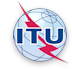 Formulaire de confirmationNomPrénomAdresseCode PostalVillePaysNuméroValiditéDateSignature